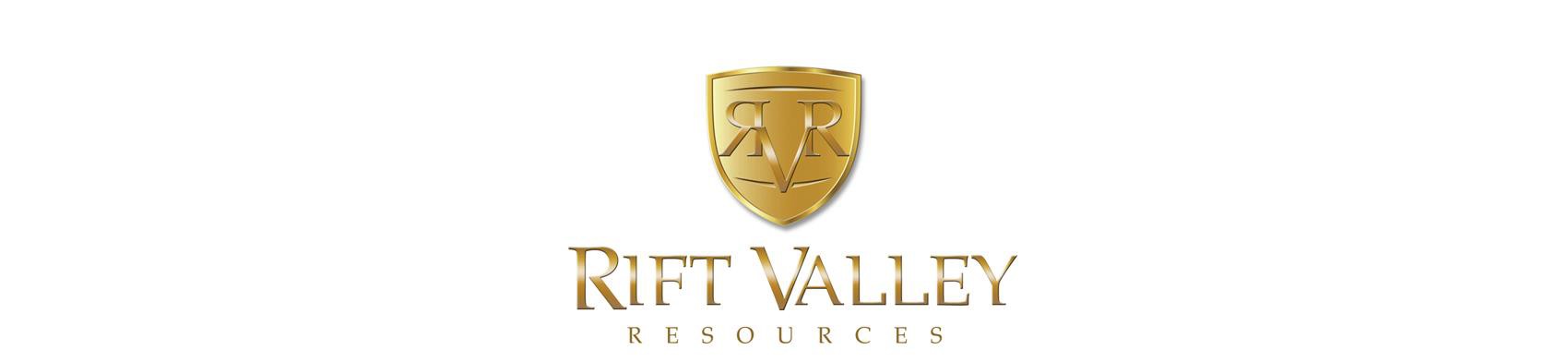 NEWS RELEASERift Valley Announces Stock Option GrantsVancouver, British Columbia / December 14, 2018, Rift Valley Resources Corp. (the “Company”) (CSE: RVR) announces that it has granted incentive stock options to purchase a total of 700,000 common shares at an exercise price of $0.085 per share for a period of 2 years to its consultants in accordance with the provisions of its stock option plan.ON BEHALF OF THE BOARDGriffin Jones CEONeither the Canadian Securities Exchange nor its regulation services provider has reviewed or accepted responsibility for the adequacy or accuracy of the content of this news release.A Note regarding Forward Looking Information:This press release contains forward-looking statements and forward-looking information within the meaning of applicable securities laws. The use of any of the words "will", "expects", "believe", "plans", "potential" and similar expressions are intended to identify forward-looking statements or information. More particularly and without limitation, this press release contains forward looking statements and information concerning the plans and timing for the Company's drilling program. The Company cautions that there are no assurances or guarantees that the transaction will be completed as proposed or at all. Although the Company believes that the expectations and assumptions on which such forward looking statements and information are based are reasonable, undue reliance should not be placed on the forward-looking statements and information because the Company can give no assurance that they will prove to be correct. Since forward-looking statements and information address future events and conditions, by their very nature they involve inherent risks and uncertainties. Actual results could differ materially from those currently anticipated due to a number of factors and risks. These include, but are not limited to, the risks associated with the oil and gas industry in general such as operational risks in development, exploration and production; delays or changes in plans with respect to exploration or development projects or capital expenditures; the uncertainty of reserve and resource estimates; the uncertainty of estimates and projections relating to reserves, resources, production, costs and expenses; health, safety and environmental risks; commodity price and exchange rate fluctuations; marketing and transportation; loss of markets; environmental risks; competition; incorrect assessment of the value of acquisitions; failure to realize the anticipated benefits of acquisitions; ability to access sufficient capital from internal and external sources; changes in legislation, including but not limited to tax laws, royalties and environmental regulations, actual production from the acquired assets may be greater or less than estimates; failure to obtain the necessary regulatory approval, stock exchange and other regulatory approvals on the timelines planned. Management has included the above summary of assumptions and risks related to forward looking information provided in this press release in order to provide security#501 - 525 Seymour Street, Vancouver, BC V6B 3H7, Tel. 604-682-7339